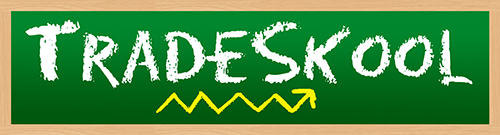 Name: ________________________						Date:__________Fill in the blank to find what kind of superfood The Chi is.A P P _ EC H _ A   S _ E DP _ S T _ C H _ OW _ L N _ TWhat is The Chi’s second most powerful vitamin?MagnesiumFolateVitamin B6ManganeseWhat vitamin has less power than The Chi’s second most powerful vitamin? Vitamin B6FolatePantothenic Acid Vitamin ERewrite to uncover The Chi’s most powerful vitamin. Hint: It’s written backwards! Nivalfobir6B NimativNicainEtalofWhat is The Chi’s second most powerful mineral?CopperPhosphorusManganeseCalciumWhich Mineral is more powerful than The Chi’s second most powerful mineral? PhosphorusManganeseCopperCalciumRewrite to discover The Chi’s third most powerful mineral. Hint: It’s written backwards!ReppocEsenagnamMuisengamMuissatopThe Chi is on the ________________ team.Herb SeedNutVegetableWhat does The Chi’s superpower help with?Weight LossPainDigestionBlood SugarWhat is the serving size on The Chi’s trading card? 14 Kernals1 Tbsp1 Cup, Chopped3 CupsIf you had double The Chi’s size, how many calories would you have?174		370.5145.429Fill in the blank to discover what continent The Chi is from._M_R _ I _ AE _R_ _ E A _ I  A_ O _ T_   A _ _R I _ ASolve the math equation in order to find The Chi’s correct energy.137 + 1137 ÷ 137137 - 67137 x 1       14. Which altered state does Tradeskool suggest to maximize The Chi’s flavor?Ground and Added to SoupFrench ToastAdded to Your Favorite SmoothieHomemade Trail MixWhat is the main body part used in The Chi’s special move?LegsAbsArmsBack